Exeter College CELTA Course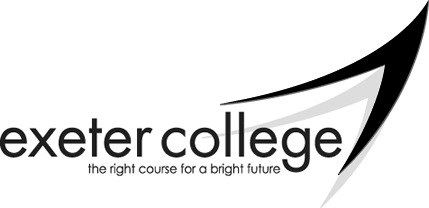 Fee payment arrangements for 2022-23CELTA Course:  Fees are £1480Learner decides to pay full fee or apply to pay in instalments by direct debit.Payment must be made on enrolment to secure a place on the course. This can be done by:Paying one full payment of £1480Setting up a direct debit to pay in 3 instalmentsIf paying in instalments, the first payment is £740 and must be paid in person or over the telephoneSecond payment £370 to be taken on January 15th by direct debitFinal payment of £370 to be taken on February 15th by direct debitIf any student should fail to meet the payments agreed in the instalment plan, they would be warned and then withdrawn from the course, but the debt would remain payable. 